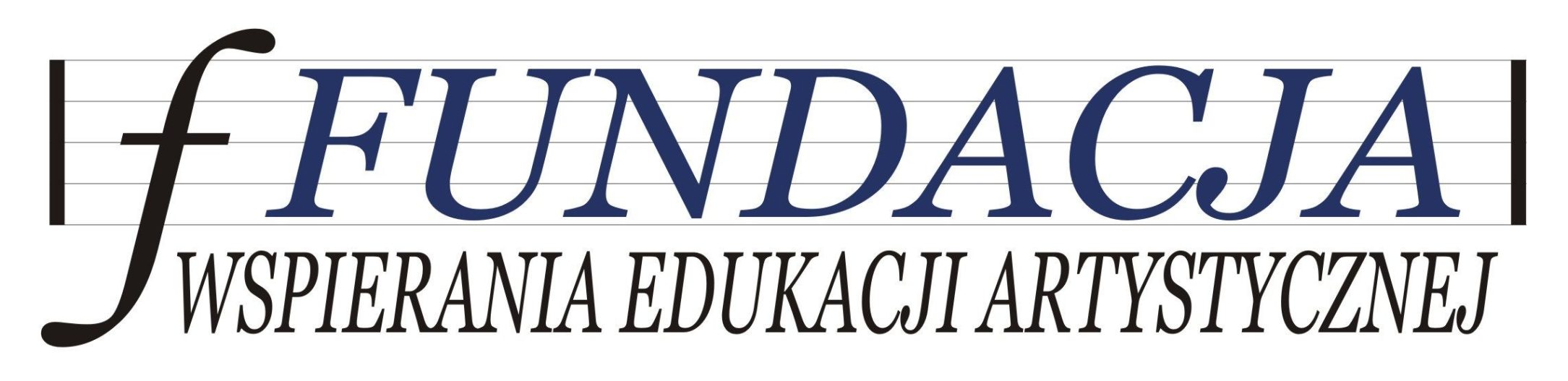 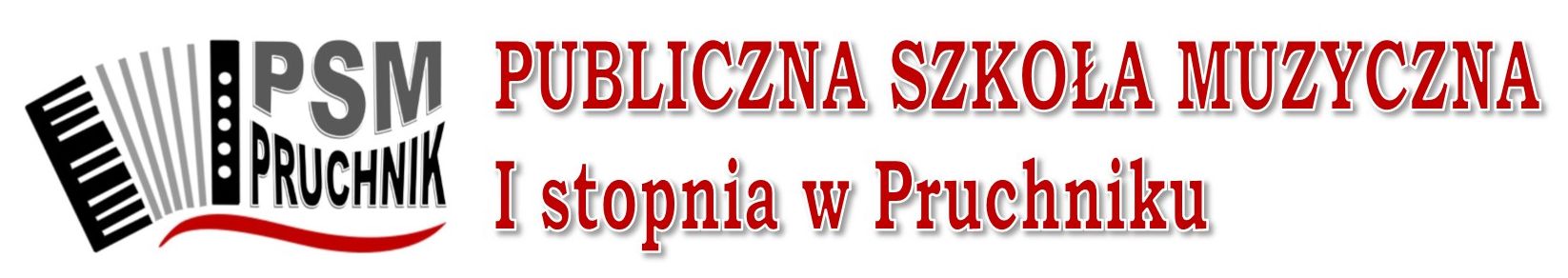 Pruchnickie Konfrontacje Skrzypcowe 2022RegulaminI. Informacje ogólnePruchnickie Konfrontacje Skrzypcowe 2022, dalej zwane Konkursem, 
to wydarzenie on-line adresowane do uczniów klas skrzypiec publicznych
i niepublicznych Szkół Muzycznych I stopnia, prywatnych Szkół Muzycznych, oraz młodzieży praktykującej naukę w pozaszkolnych formach kształcenia muzycznego.Główne cele Konkursu:możliwość zaprezentowania przez młodych adeptów sztuki skrzypcowej swoich umiejętności przed publicznością propagowanie polskiej literatury skrzypcowej pozytywny wpływ na rozwój talentu muzycznego wyłonienie najbardziej prosperujących młodych skrzypków rozpoznanie i promowanie osobowości artystycznych wśród skrzypków wschodzącego pokoleniaOrganizatorami Konkursu są:Fundacja Wspierania Edukacji Artystycznej w Sokołowie MałopolskimPubliczna Szkoła Muzyczna I stopnia w PruchnikuKonkurs jest objęty patronatem Burmistrza Pruchnika – Pana Wacława SzkołyGłównym sponsorem nagród w Konkursie jest  Salon Muzyczny Henglewscy
w Luboniu k/Poznania: www.henglewscy.com.plWszystkie informacje o Konkursie będą zamieszczane na stronie internetowej Fundacji Wspierania Edukacji Artystycznej pod adresem: https://fundacja.art/ Kontakt z koordynatorem Konkursu jest możliwy za pośrednictwem
poczty elektronicznej: konfrontacje.skrzypcowe@gmail.com  oraz telefonicznie:
725 087 030.II. TerminyTermin przyjmowania zgłoszeń – do 19. marca 2022 roku.Ogłoszenie wyników – 02. kwietnia 2022 roku.Koncert Laureatów i wręczenie nagród w Sali Koncertowej PSM I stopnia
w Pruchniku – 10. kwietnia 2022 roku.III. Program przesłuchań KonkursuProgram w każdej z grup należy w całości wykonywać z pamięciGrupa I uczniowie klas 1/6 i 1/4 Szkół Muzycznych I stopnia uczniowie prywatnych Szkół Muzycznych i praktykujący naukę w pozaszkolnych formach kształcenia muzycznego w trakcie 1 roku naukiDwa utwory dowolnie wybrane przez Uczestnika *Grupa II uczniowie klas 2/6 i 2/4 Szkół Muzycznych I stopnia uczniowie prywatnych Szkół Muzycznych i praktykujący naukę w pozaszkolnych formach kształcenia muzycznego w trakcie 2 roku naukiDwa kontrastujące utwory, w tym jeden kompozytora polskiego *Grupa III uczniowie klas 3/6, 4/6 i 3/4 Szkół Muzycznych I stopnia uczniowie prywatnych Szkół Muzycznych i praktykujący naukę w pozaszkolnych formach kształcenia muzycznego w trakcie 2-4 roku nauki1) Dowolna Etiuda2) Dwa kontrastujące utwory, w tym jeden kompozytora polskiego *Grupa IV  uczniowie klas 5/6, 6/6 i 4/4 Szkół Muzycznych I stopnia uczniowie prywatnych Szkół Muzycznych i praktykujący naukę w pozaszkolnych formach kształcenia muzycznego w trakcie 4-6 roku nauki 1) Etiuda lub Kaprys 2) Utwór dowolny na skrzypce solo lub z akompaniamentem3) Koncert – część I lub III do wyboru Uczestnika* Dla Grup I, II oraz III dopuszcza się wykonanie jako jednego z utworów I lub III części Koncertu, lub Etiudy, z zastrzeżeniem, że kolejna kompozycja z dwóch to miniatura skrzypcowa.Nagranie Konkursowe powinno spełniać następujące kryteria:Nagranie Konkursowe musi zostać zrealizowane w formacie audiowizualnym, preferowana jakość HD. Dopuszcza się połączenie kilku nagrań w jedno w formie cięcia pomiędzy utworami. Niedopuszczalne jest łączenie wykonania jednego utworu z kilku nagrań.Prezentacja nie może zostać zarejestrowana wcześniej niż w listopadzie 2021 roku.Nagranie musi zostać zamieszczone w ogólnodostępnym serwisie YouTube.Dostęp do nagrania nie może być blokowany do dnia zakończenia Konkursu.Na nagraniu musi być widoczna cała sylwetka Uczestnika wraz z akompaniatorem, umożliwiając weryfikację czy repertuar jest wykonywany z pamięci.Tytuł nagrania powinien wyglądać według następującego wzoru: imię i nazwisko, grupa, typ szkoły (np. Julian Tuwim, Grupa III, PSM I st.)Opis nagrania powinien obejmować następujące informacje odnośnie repertuaru, zgodnie z kolejnością pojawiających się na nim utworów: kompozytor, tytuł utworu z wyszczególnieniem numeracji/opusu/części itp.; oraz imię i nazwisko nauczyciela prowadzącego oraz akompaniatora.W przypadku braku możliwości zarejestrowania nagrania z akompaniatorem, dopuszcza się nagranie z podkładem. W opisie nagrania należy zamieścić stosowną informację odnośnie podkładu. W przypadku niespełnienia kryteriów nagranie nie podlega ocenie.IV. Jury i kryteria ocenyWystępy Uczestników będą oceniane przez Jury pod przewodnictwem
Pani mgr Ewy Iwan.Prezentacje oceniane będą w skali od 1 do 25 punktów przez każdego z członków Jury.W przypadku, gdy Uczestnik Konkursu jest uczniem Jurora,  dany Juror nie ocenia występu ww. Uczestnika.Przy ocenie wykonania będą brane pod uwagę następujące kryteria:Kryteria techniczne: aparat gry, ogólna sprawność techniczna, intonacjaKryteria artystyczne: ogólny wyraz artystyczny, stosowane środki wyrazu, wrażliwość muzyczna, osobowość artystycznaKryteria estetyczne: staranność wykonania repertuaru, prezencja sceniczna, walory brzmienioweKryteria dotyczące repertuaru: stylowość interpretacji adekwatna do epoki powstania
i charakteru dzieła, stopień trudności programu względem stopnia sprawności technicznej UczestnikaPo zakończeniu Konkursu uśrednione oceny wszystkich Uczestników zostaną udostępnione Uczestnikom Konkursu.V. NagrodyWszyscy  Uczestnicy otrzymają dyplomy uczestnictwa.Jury po zakończeniu przesłuchań podejmie decyzję o przyznaniu nagród 
i wyróżnień dla poszczególnych grup wiekowych. Jury zastrzega sobie prawo do dzielenia nagród i miejsc ex aequo, a także do nieprzyznania części nagród. Dla nagrodzonych przewiduje się dyplomy i nagrody rzeczowe.Jurorom i Sponsorom przysługuje prawo do przyznania nagród specjalnych.Przewiduje się przyznanie nagrody specjalnej za najlepsze wykonanie utworu kompozytora polskiego.Jury zastrzega sobie prawo do przyznania dyplomu za wyróżniający akompaniament.Decyzje Jury są ostateczne i niepodważalne.VI. Zasady uczestnictwa i zgłoszeniaElektroniczny formularz zgłoszeniowy znajduje się pod adresem: http://fundacja.art/ - link w menu PRZEDSIĘWZIĘCIA ARTYSTYCZNE / PRUCHNICKIE KONFRONTACJE SKRZYPCOWEBezpośredni link do formularza zgłoszeniowego: https://forms.gle/ewCpvWh9vWhXdftR7 O zakwalifikowaniu do konkursu decyduje kolejność zgłoszeń. Formularz elektroniczny będzie aktywny do wyczerpania puli miejsc, nie dłużej jednak niż
do 19.03.2022 roku Uczestników obowiązuje opłata rejestracyjna w wysokości 80,00 złotych, której należy dokonać na wskazany rachunek najpóźniej w dniu rejestracji uczestnika. Tytuł wpłaty: Imię i nazwisko Uczestnika – Pruchnickie Konfrontacje Skrzypcowe Opłaty rejestracyjnej należy dokonać na następujący rachunek bankowy: Fundacja Wspierania Edukacji Artystycznej ul. Lubelska 5, 36-050 Sokołów Małopolski, numer konta: 51 1240 4751 1111 0010 9365 6248W przypadku rezygnacji z udziału w Konkursie opłata rejestracyjna nie podlega zwrotowi.W przypadku rezygnacji z udziału w Konkursie należy niezwłocznie poinformować organizatora.Koszty podróży, wyżywienia i zakwaterowania na czas Koncertu Laureatów Uczestnicy i ich opiekunowie prawni oraz nauczyciele i akompaniatorzy pokrywają we własnym zakresie. VII. Informacje uzupełniająceOrganizatorzy Konkursu zastrzegają sobie prawo do rejestracji Koncertu Laureatów oraz dowolnej dyspozycji Nagraniami Konkursowymi w celach archiwalnych
i promocyjnych.Uczestnicy i ich akompaniatorzy nie mogą wnosić roszczeń finansowych z tytułu rejestracji Nagrania Konkursowego i udziału w Koncercie Laureatów oraz
za wszelkie dokonane w celach dokumentacji i promocji Konkursu fotografie
i nagrania zarówno w wersji dźwiękowej jak i audiowizualnej.W przypadku obowiązywania stanu zagrożenia epidemicznego zastrzega się możliwość przeprowadzenia Estrady Laureatów On-line zamiast stacjonarnego Koncertu Laureatów. W przypadku zaistnienia wyżej wymienionych wszelkie dodatkowe informacje zostaną niezwłocznie zamieszczone na stronie internetowej Konkursu.Zastrzega się prawo do zmiany terminów z przyczyn organizacyjnych. W przypadku wystąpienia takowych wszelkie informacje zostaną niezwłocznie zamieszczone
na stronie internetowej Konkursu. Z chwilą zgłoszenia udziału w Konkursie uznaje się, iż Uczestnicy i ich opiekunowie prawni akceptują postanowienia Klauzuli Informacyjnej stanowiącej integralną część Regulaminu.KLAUZULA INFORMACYJNADo przeprowadzenia Konkursu niezbędne jest podanie danych osobowych: uczestnika/ów (imię i nazwisko, miejsce pobierania nauki), imię i nazwisko opiekuna/ów, imię i nazwisko nauczyciela oraz ich wizerunek. Administratorem Danych Osobowych jest Fundacja Wspierania Edukacji Artystyczn
j, ul. Lubelska 5, 36-050 Sokołów Małopolski, telefon: 604 888 795, email: fundacja@muzyczna.com.pl Pozyskane dane osobowe będą przetwarzane w celu przeprowadzenia i promocji Konkursu.  Podstawą przetwarzania danych osobowych jest regulamin Konkursu – na podstawie
art. 6 ust. 1 lit. c) Rozporządzenia Parlamentu Europejskiego i Rady (UE) 2016/679 z dnia 27 kwietnia 2016 r.)  Ponadto informujemy, że pozyskane dane osobowe przetwarzane będą przez okres przygotowania, realizacji i podsumowania wydarzenia. Dodatkowo Administrator zastrzega, że niektóre dane osobowe będą archiwizowane przez okres dłuższy, celem realizacji obowiązku prawnego wynikającego z aktualnie obowiązującego prawa
w szczególności prawa rachunkowego i podatkowego.  Posiada Pani/Pan prawo dostępu do treści swoich danych oraz prawo ich sprostowania, usunięcia, ograniczenia przetwarzania, prawo do przenoszenia danych, prawo wniesienia sprzeciwu wobec przetwarzania – powyższe prawa ograniczać może obowiązek prawny nałożony na Administratora.  Informujemy, że przysługuje Pani/Panu prawo wniesienia skargi do Prezesa Urzędu Ochrony Danych Osobowych, gdy uzna Pani/Pan, że przetwarzanie podanych danych osobowych Pani/Pana dotyczących narusza przepisy Rozporządzenia Parlamentu Europejskiego i Rady (UE) 2016/679 z dnia 27 kwietnia 2016 r.  Podanie danych osobowych wymagane jest do wysłania zgłoszenia i wzięcia udziału
w wydarzeniu. Niepodanie danych będzie jednoznaczne z brakiem możliwości wzięcia udziału w konkursie.  Dane osobowe nie będą przetwarzane w sposób zautomatyzowany (w tym w formie profilowania).  